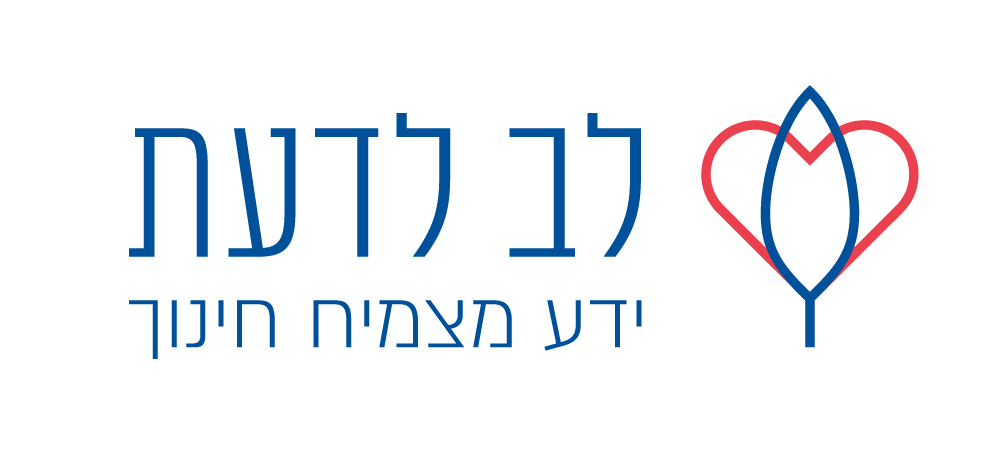 הרב שלמה בן אידלש, מהרש"א, חידושי אגדות מסכת מכות דף כד עמוד ב [על מדרש רבי עקיבא]דודאי גם ר' עקיבא היה מצטער בראותו מקום המקדש חרב ועל הסתלקות השכינה. משום הכי היה קורע גם כן עמהם כשהגיע להר צופים. על זה אמר לכך אני משחק שהוא חרב והשועלים הלכו בו ולא העכו"ם שאין להם נחת רוח ממנו יתברך במקום המקודש כזה להתיישב שם. וזה שכתוב באוריה מה כתיב "בגללכם ציון שדה תחרש" רצה לומר רק שדה ניר ולא שדה זרע שלא יהיה לשום בעל חיים בה נחת רוח רק שיהיה שדה נחרש לא תצמיח. ואמר ר' עקיבא ועכשיו שאני רואה נבואתו של אוריה קיימת ששועלים הלכו בה ואין בה ישוב עובדי כוכבים רק כשדה החרושה ואינה זרועה לכך אני משחק שהארץ טובה ומשובחת כזו בזמן שהיו ישראל יושבין עליה ועתה היא ארץ רעה ממנה שאין לשום בעל חי נחת רוח בה. וכל זה עדות לנבואתו של זכריה שלא יהיה ירושלים מיושב ואין לשום בעל חי נחת רוח בה ממנו יתברך ב"ה עד זמן הגאולה שיתקיים נבואתו "עוד ישבו זקנים וזקנות ברחובות ירושלים" שיתיישב ירושלים בזמן הגאולה ויהיה ליושביה ישראל נחת רוח בה יתברך ב"ה. ואמר בלשון הזה: "אמרו לו: עקיבא נחמתנו, עקיבא נחמתנו" כפלו הדברים על שם שני המעשים שזכר.  כי מצינו כל הנחמות בלשון כפול "נחמו נחמו עמי" (ישעיהו מ, א). ובכן ינחמנו אלהינו במהרה בימינו אמן.הראי"ה קוק, עולת ראיה, חלק ב עמ' ג [על מדרש רבי עקיבא]ר' עקיבא המשחק כשרואה ששועל יוצא מבית קדשי קדשים, מפני שלנפשו הענקית העתיד הרחוק ניצב כהווה. ר' עקיבא המלא צהלה לקול המונה של רומי, מפני שהאהבה האלהית הנובעת מעומק חכמת לבו הנפלאה הורתהו, עד כדי מלא ציור חי, כי רומי ואליליה כליל יחלוף, ואור ציון לעד יזרח. האהבה בתענוגים למחזה העתיד הוודאי מילאה כל כך את לבבו הטהור, עד כי לא הניחה לו מקום גם לאנחת לב על ההווה המרעיד, שהכירו רק כעב קל על פני החמה הברה בשחקים.הרב דוד פרנקל, פירוש קרבן העדה לירושלמי [על מדרש רבי חייא רבה]מעשה שהיו רבי חייא הגדול ורבי שמעון בן חלפתא מהלכין בבקעת דבית ארבל בסוף הלילה.בר רבי - כמו בריבי, כלומר אדם גדול.כך היא גאולתן של ישראל - כמו שהשחר מאיר מעט מעט, תחלה אילת השחר ואח"כ עלות השחר, ואח"כ האיר המזרח, ואח"כ הנץ החמה, ואח"כ השמש בצהרים, כך היא גאולתן של ישראל. מעט מעט ולא הכל בבת אחת."כי אשב בחשך ה' אור לי" - והדבר ידוע מי שיושב בחשך אם יביט באור הגדול פתאום יעוורו עיניו. אלא צריך לפתוח תחלה לו אור קטן ואח"כ יוסיף מעט מעט, עד שיוכל לסבול אור גדול. כך בתחלה "ומרדכי ישב" - מביא חמש מקראות עד חמשה זמנים הנזכרים למעלה שהאור מאיר עד נכון היום.הרב צבי יהודה קוק, "המדינה כהתקיימות חזון הגאולה", לנתיבות ישראל א עמ' קצח [על מדרש רבי חייא רבה]אותה הדרכת ההדרגה קימעא קימעא, שהיא קובעת את מהלך גאולתם של ישראל לכל צדדיה המעשיים והרוחניים, הלא היא כוללת בתוכה גם את כל ההפסקים והעיכובים, גם את כל הנסיגות והכשלונות, גם את כל העיכובים והסיבוכים, אשר לכל פרשת המהלך הזה, אשר לכל שלשלת חלקי ההדרגה הזאת.בינתיים בסתרי המדרגות של המהלך הזה, עד שלא נגמרה כל מידתה של החירות יש עדיין מקום למשהויים [למשהו, לקצת], של עבדות, עד שלא נתגלתה התשובה השלמה, יש עדיין מקום לסירכות חטאים. עד שלא נתבררה כל פעולת הטיהור העליון והחדרת ההתחדשות הפנימית יש עדיין מקום לצחצוחי טומאת הגלות ולאבקות חלודתה. עד להופעת כל האורה יש עדיין מקום לערבובי צללים וערפלים, וכל אלו כאילו מסבכים ומבלבלים את כל עיקרו של המהלך הגדול הזה, והרי הם מחייבים ומזרזים, בכל תוקף ואומץ, את התאזרות התעצומות של שותפותנו למעשה אלהינו במפעל ראשית אחריתנו המבורכה מאד....הפסקי הביניים של קימעא קימעא אשר במהלך הגאולה הולכים ומתמלאים מזכות אורה הגדול ההולך ושופע במלוא מבועו לגילוי פני משיח צדקנו כהלכתו כהליכתו, מטעם שגם: "כי אשב בחושך ה' אור לי", בראיית כל טובו וחסדו מתוך הדעת העליונה שבלימוד זה של ר' חייא, של הפיכת החושך לאור והמר למתוק.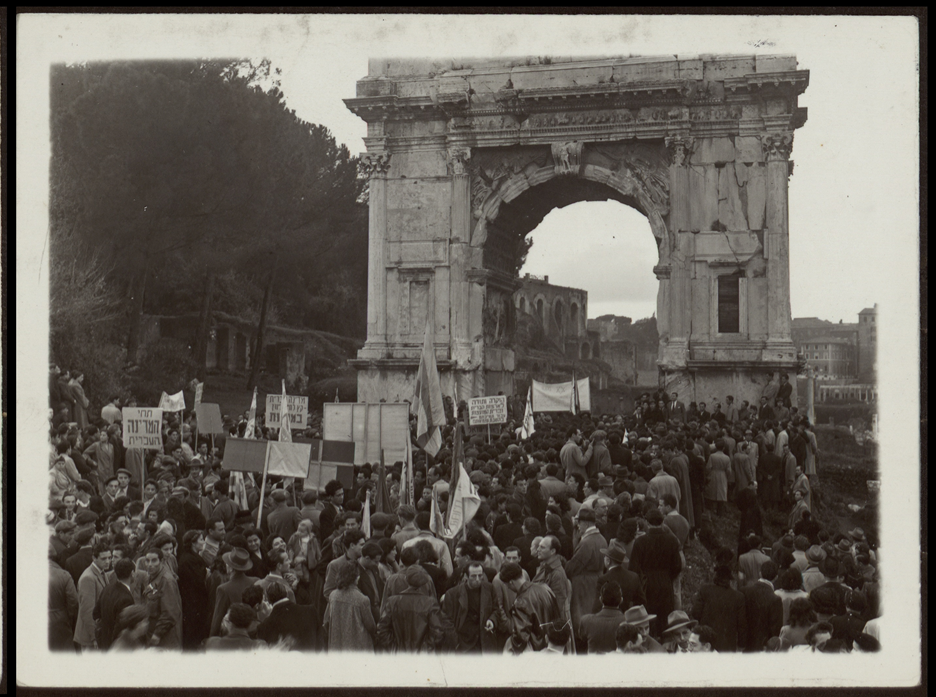 